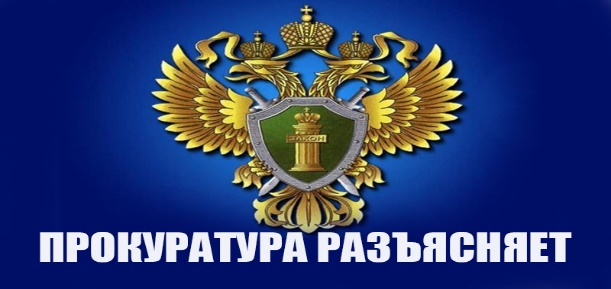 Зиминская межрайонная прокуратура разъясняетФедеральным законом от 20.10.2022 N 410-ФЗ усилена административная ответственность за правонарушения в сфере ветеринарии. Статья 10.6 Кодекса об административных правонарушениях Российской Федерации устанавливает административную ответственность за нарушение правил карантина животных или других ветеринарно-санитарных правил.Административная ответственность за данное правонарушение может наступить в случае совершения противоправных действий (бездействий) гражданами, должностными лицами и юридическими лицами, не исполняющими требования правил карантина животных или других ветеринарно-санитарных правил, либо уклоняющимися от их исполнения. Ответственности могут быть подвергнуты граждане, должностные лица, индивидуальные предприниматели, организации, то есть хозяйствующие субъекты и их должностные лица, обязанные выполнять соответствующие ветеринарные правила.В соответствии с положениями статьи 18 Закон РФ от 14.05.1993 №4979-1 «О ветеринарии» ответственность за здоровье, содержание и использование животных несут их владельцы; владельцы животных обязаны осуществлять хозяйственные и ветеринарные мероприятия, обеспечивающие предупреждение болезней животных.Федеральным законом от 20.10.2022 N 410-ФЗ статья 10.6 КоАП РФ дополнена частями 1.1 ,3 и 4.  В частности, введена повышенная административная ответственность за повторное нарушение правил карантина животных или других ветеринарно-санитарных правил, а также за повторное нарушение правил борьбы с карантинными и особо опасными болезнями животных. За повторное нарушение правил карантина животных или других ветеринарно-санитарных правил предусмотрена ответственность  для граждан в виде административного штрафа в размере до 5000  рублей; для должностных лиц -  до 30 000 тысяч рублей; для лиц, осуществляющих предпринимательскую деятельность без образования юридического лица  до 30 000 рублей или административное приостановление деятельности на срок до 90 суток; для юридических лиц  до 150 000 рублей или административное приостановление деятельности на срок до 90 суток.За повторное нарушение правил борьбы с карантинными и особо опасными болезнями животных в отношении гражданина может быть назначен административный штраф до 15 000 рублей; должностного лица до 50 000 рублей; лиц, осуществляющих предпринимательскую деятельность без образования юридического лица, - 50 000 рублей или административное приостановление деятельности на срок до 90 суток; юридических лиц - до 400 000 рублей или административное приостановление деятельности на срок до 90 суток.Также данным Федеральным законом ужесточена административная ответственность за сокрытие сведений о внезапном падеже или об одновременных массовых заболеваниях животных (статья 10.7 КоАП РФ). Сокрытие от органов, осуществляющих федеральный государственный ветеринарный надзор, сведений о внезапном падеже или об одновременных массовых заболеваниях животных либо несвоевременное извещение указанных органов о внезапном падеже или об одновременных массовых заболеваниях животных, а также несвоевременное принятие либо непринятие мер по локализации этих падежа и заболеваний  влечет наложение административного штрафа на граждан в размере до 5000  рублей; на должностных лиц - до 50 000 рублей; на юридических лиц - до 150 000 рублей.За сокрытие данных сведений в период осуществления на соответствующей территории ограничительных мероприятий (карантина) на граждан может быть наложен административный штраф в размере до 10 000 рублей; на должностных лиц до 70 000 рублей; на юридических лиц - до 300 000 рублей или административное приостановление деятельности на срок до 60 суток.Зиминский межрайонный прокурор старший советник юстиции  А.А.Косарева 